Анонимный кабинет
Фамилия Имя Отчество: Гусейнов Рашид Мамедович
Занимаемая должность: Заведующий кожно-венерологическим отделением, врач-дерматовенеролог
Наименования учебного заведения, год окончания:
Высшее, Владивостокский медицинский институт, 1981г.
Специальность: «Лечебное дело»
Квалификация: Врач
Стаж работы: 37 лет
Квалификационная категория, специальность:
Высшая, дерматовенерология.
Сертификат (дата получения — дата окончания, специальность): 06.10.2018г.-05.10.2023г., «Дерматовенерология»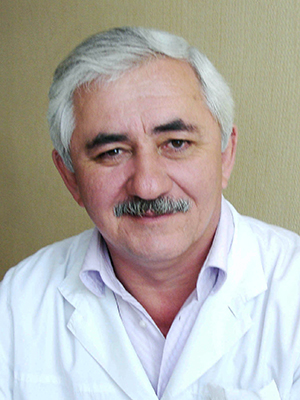 Прием осуществляется: с 16:00 до 19:00 по предварительной записи по телефону по рабочим дням.
Телефон (4242)62–22–41.
Фамилия Имя Отчество: Юферева Татьяна Владимировна
Занимаемая должность: Врач-дерматовенеролог кожно-венерологического отделения
Наименования учебного заведения, год окончания:
Высшее, Хабаровский государственный медицинский институт, 1978г.
Специальность: «Лечебное дело»
Квалификация: Врач-лечебник
Стаж работы: 41 год
Квалификационная категория, специальность:
Высшая, дерматовенерология.
Сертификат (дата получения — дата окончания, специальность): 06.10.2018г.-05.10.2023г., «Дерматовенерология»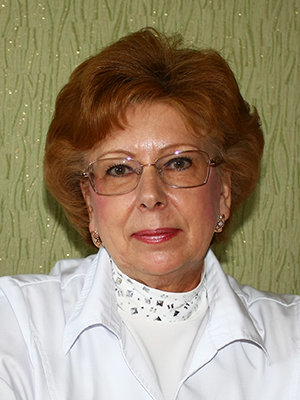 Прием осуществляется: с 16:00 до 19:00 по предварительной записи по телефону по рабочим дням.
Телефон (4242)510–712, +7–962–103–50–83.Кабинет анонимного обследования и лечения создан при областном кожно-венерологическом диспансере в 1990 году для повышения доступности, экстренной диагностики и лечения пациентов с заболеваниями, передаваемыми половым путем. А также для преодоления социально-негативных мотиваций, препятствующих обращению населения за данным видом помощи на официальный прием, для снижения числа случаев самолечения.В КАБИНЕТЕ АНОНИМНОГО ПРИЕМА МОЖНО:получить консультацию опытного врача-дерматовенерологапройти современное и достоверное обследование на все половые инфекции (сифилис, гонорея, трихомониаз, хламидиоз, микоплазмоз, уреаплазмоз, урогенитальный герпес, папилломавирусная инфекция и др.), а также тесты на ВИЧ и гепатиты,пройти комплексное обследование на хронические кожные заболевания (псориаз, экзема, красный плоский лишай и др. с применением дерматоскопии), заразные кожные заболевания (чесотка, грибковые поражения), инфекции, передаваемые половым путемпройти обследование на онкомаркеры.получить адекватное и полноценное лечение, контроль излеченности.Провести удаление аногенитальных бородавок и доброкачественных новообразований кожи и слизистых оболочек радиоволновым методом.ВОЗМОЖНОСТИ ЛАБОРАТОРНОГО ОБСЛЕДОВАНИЯ НАШЕГО ДИСПАНСЕРАДИАГНОСТИКА ИНФЕКЦИЙ, ПЕРЕДАЮЩИХСЯ ПРЕИМУЩЕСТВЕННО ПОЛОВЫМ ПУТЕМ И ВЕНЕРИЧЕСКИХ ЗАБОЛЕВАНИЙ.1. ПЦР (ДНК, молекулярно-генетические) исследования позволяет выявлять единичные клетки возбудителей многих инфекционных заболеваний. Это особенно важно при хронизации инфекционного процесса или при сочетании нескольких инфекций, когда изменяются клинические проявления и затрудняется точная диагностика. Для этого многократно увеличивается количество копий тестируемых специфических последовательностей ДНК. Анализ ДНК можно проводить на любом материале: мазки, соскоб со слизистых, секрет простаты, моча и др.Для определения следующих возбудителей (результаты после 12 часов следующего после сдачи дня):ГонококкХламидииУреаплазма (уреалитикум + парвум)Микоплазма (хоминис и гениталиум)ГарднереллаКандидаБледная трепонема (сифилис)Вирус простого герпеса I и II типаЦитомегаловирусВирус папилломы человека 16 и 18 типаТрихомонадыДля некоторых инфекций важно не только выявить возбудителя, но и определить его количество. Поэтому в лаборатории в режиме реального времени выполняются количественные исследования на уреаплазму и микоплазму. Определяется нагрузка вирусов папилломы человека высокого канцерогенного риска (12 типов). Это позволяет назначать адекватное лечение, контролировать его и прогнозировать развитие дисплазийных процессов.2. Микроскопическое исследование мазка (результаты через 15–20 мин до 1 дня) для определения лейкоцитарной (воспалительной) реакции организма и определения:ГонококкаБактериального дизбиозаКандид (дрожжепожобных грибков)ТрихомонадБледной трепонемы (сифилис)3. Серологические исследования на сифилис (результаты от 15–20 мин до 2–5 дней)Реакция микропреципитации (РМП)Реакция прямой гемагглютинации (РПГА)Иммуноферментный анализ (ИФА)Реакция иммунофлуоресценции (РИФ)4. Иммунологические исследования (результаты в течение нескольких дней)Определение антител к вирусу гепатита СОпределение НВs антигена5. Бактериологические исследования (результаты через 2–5 дней)Полуколичественная оценка титра уреаплазмы (уреалитикум+парвум) и определение чувствительности к 12 антибиотикамПолуколичественная оценка титра микоплазмы хоминис и определение чувствительности к 12 антибиотикамПосев на гонококкПосев на трихомонадыКультуральный посев для определения флоры и чувствительности к антибиотикамДИАГНОСТИКА ЗАРАЗНЫХ КОЖНЫХ ЗАБОЛЕВАНИЙ (ГРИБКОВЫХ И ПАРАЗИТАРНЫХ ЗАБОЛЕВАНИЙ КОЖИ):1. Микроскопическое исследование соскобов с очага (результаты через 15–20 мин до 1 дня)Исследование соскоба на грибы (чешуек с гладкой кожи, ногти, волосы)Исследование соскоба на чесоточного клещаИсследование соскоба на демодекс ( с кожи, ресниц)2. Бактериологические исследования (результаты через 20–30 дней)Посев на грибки с очага (чешуек с гладкой с кожи, ногти, волосы)ДИАГНОСТИКА ИММУНОЛОГИЧЕСКОГО СОСТОЯНИЯ1. Определение иммунного статуса (результаты в течение недели)Определение субпопуляций лимфоцитов методом моноклональных антителОпределение фагоцитарной активностиОпределение сывороточных иммуноглобулинов класса А, М, GАЛЛЕРГОДИАГНОСТИКА1. Определение общего иммуноглобулина Е(результаты в течение недели)2. Определение специфических антител к аллергенам(результаты в течение недели)Панель российская расширенная для диагностики 36 аллергенов (пищевые, пыльцевые, бытовые)Панель российская расширенная для диагностики 36 аллергенов (ингаляционные, грибковые, клещевые)ДИАГНОСТИКА ПАРАЗИТАРНЫХ ИНФЕКЦИЙ1. Паразитологические исследования (результаты через 2–3 часа)Исследование кала на яйца гельминтовИсследование кала на лямблииСоскоб на энтеробиоз2. Иммунологические исследования (результаты в течение недели)Определение антител к лямблиямОпределение антител к токсокарамКЛИНИЧЕСКИЕ ИССЛЕДОВАНИЯ1. Общий анализ крови (определение 18 параметров на автоматическом анализаторе), лейкоцитарная формула (результаты через 4–5 часов)2. Общий анализ мочи (определение 10 параметров на мочевом анализаторе), микроскопия осадка (результаты через 2–3 часа)БИОХИМИЧЕСКОЕ ИССЛЕДОВАНИЕ СЫВОРОТКИ КРОВИОпределение на автоматическом биохимическом анализаторе (результаты через 1 день)1. Активность ферментов:Аспартат-аминотрансферазы (АСТ)Аланин-аминотрансферазы (АЛТ)Щелочной фосфатазыКреатинкиназы (КК)Лактатдегидрогиназы(ЛДГ)Гамма-глутамилтрансферазы (ГГТ)2. Определение субстратов:Общий белокАльбумин3. Пигментный обмен:Билирубин общийБилирубин прямой4. Липидный обмен:ХолестеринХолестерин высокой и низкой плотностиТриглицериды5. Глюкоза (сахар) венозной и периферической крови6. Продукты обмена азотаМочевинаКреатининМочевая кислотаГотовность анализов: 10 мин. -1–2 рабочих дня.
Необходимый перечень анализов Вам сможет подсказать врач-специалист.Прием осуществляется на платной основе, анкетные данные заполняются со слов пациента, удостоверение личности не требуется.Работает телефон доверия — (4242) 510–724